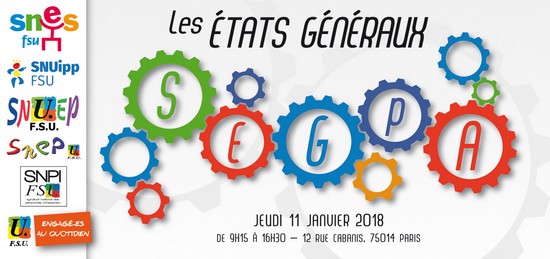  Des états généraux de SEGPA  du 11 janvier 2018 à PARIS« La Segpa est une voie de réussite. Quel état des lieux pour les élèves et les personnels 2 ans après la nouvelle circulaire » Le  SNUipp-FSU, avec le SNES, le SNUEP, le SNEP et le SNPI, s’est engagé, dans un processus d’états généraux  avec les collègues exerçant en SEGPA.Les états généraux ont pour objectif de :Faire un état des lieux deux ans après la nouvelle circulaire sur les SEGPA.Construire un corpus revendicatif FSU sur la SEGPA.Créer un moment fort de défense de l’enseignement adapté.Préparer les élections professionnelles FSU.S’appuyer sur ce qui marche pour montrer l’intérêt de l’enseignement adapté dans le système éducatif français.Un déroulement en deux temps :Une démarche départementale/ académique avec des stages et une remonté d’information : novembre-décembre.Une journée d’étude nationale, appelée états généraux : introduction, atelier de travail, table ronde + ateliers Janvier 2018.Les thèmes préparés avec les collègues :Quelles considération pour les personnels : Statut / régime indemnitaire/ conditions de travail/ Formations des personnels ?Quelle place de la SEGPA dans le collège ?  6ème inclusive jusqu’où ?Orientations fin de SEGPA.Les pratiques en SEGPA. Créer des stages et/ou RIS FSU dans les départements et/ou dans les académiesLe SNUipp-FSU doit être à l’initiative de réunions, dans les SEGPA/ EREA, de RIS ou de stages avec les autres syndicats de la FSU de novembre à décembre.Les sections seront outillées par une trame de stage /ou de RIS et pourront faire appel au Secteur ASH second degré pour aider à la mise en œuvre et à l’animation de ces rendez-vous.LES OUTILS Une trame de stage.Une trame de remontées des doléances et des revendications.Une info intersyndicale/ invitation à la journée des états généraux.Un huit pages FSU deuxième trimestre 2018 (MARS-AVRIL-MAI 2018) en vue des professionnelles sur les SEGPA.Ateliers : fiches de présentation et corpus de texte en vue de la préparation du travail des ateliers et du besoin des sections pour animer les débats.Quelques rendez-vous prévus dans les académies :Nord-Pas de Calais : 11 décembre à Raismes et 15 décembre à Lille Rennes : 7 décembre 2017Initiative du SNUEP/SNUipp-FSU.Grenoble : 14 décembre 2017Initiative du SNES/SNUipp-FSUMetz-Nancy 29 Novembre 2017Initiative du SNUipp-FSU, en attente confirmation des dates et des lieux.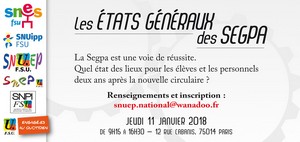 